ESTRUCTURA DE UN CARTELUn cartel es un anuncio publicitario que se imprime con un mensaje visual de texto y/o imágenes, sobre una lamina de papel, cartón u otro material, para difundir información o promocionar productos, servicios, eventos, lugares, advertencias etc.

La estructura de un cartel es:

Titulo: 
Llama la atención por su letra grande y llamativa.

Subtitulo: 
Su función es apoyar la información del título o cabeza.

Cuerpo:
Puede ser en texto o imagen que ofrece información general del producto, servicio, evento, que aclare el lugar, la fecha, la hora, y la forma de conseguirlo.

Eslogan
Breve oración que intenta convencer al que observa el cartel que el producto o servicio es bueno.

Logotipo o marca del anunciante.
La marca puede sustituir al eslogan o complementarlo.

Básicamente un cartel cartel debe ser fácil de comprender, que no tenga mucho texto y que contenga una imagen llamativa.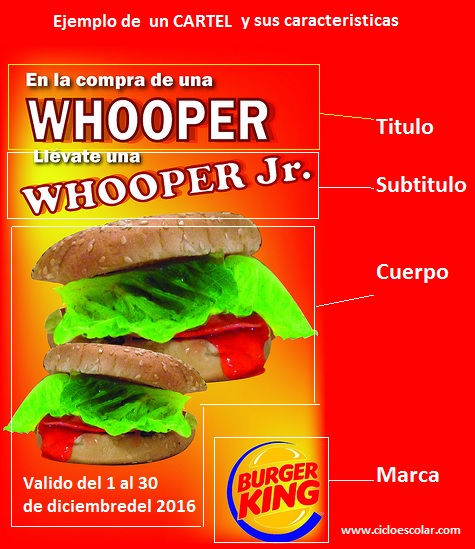 